Reasoning with Ratios: Full and Half-full GlassesThe glasses on the left and right are filled with apple juice and have the same taste. 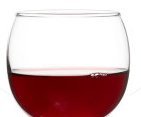 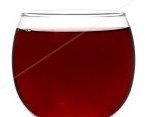 If a spoonful of apple juice concentrate is added to both glasses, which glass will contain the stronger apple taste? Explain your reasoning._______________________________________________________________________________________________________________________________________________________________________________________________________________________________________The glasses on the left and right are filled an equal amount with apple juice. However, the left glass has a stronger apple taste than the right.If a spoonful of apple juice concentrate is added to both glasses, which glass will contain the stronger apple taste? Explain your reasoning._______________________________________________________________________________________________________________________________________________________________________________________________________________________________________The glasses on the left and right are filled with different amounts with apple juice. Additionally, the left glass has a stronger apple taste than the right.If a spoonful of apple juice concentrate is added to both glasses, which glass will contain the stronger apple taste? Explain your reasoning._______________________________________________________________________________________________________________________________________________________________________________________________________________________________________The glasses on the left and right are filled with different amounts with apple juice. Additionally, the left glass has a stronger apple taste than the right.If a spoonful of apple juice concentrate is added to the left glass, and water is added to the right glass, which glass will contain the stronger apple taste? Explain your reasoning._______________________________________________________________________________________________________________________________________________________________________________________________________________________________________The glasses on the left and right are filled an equal amount with apple juice. However, the right glass has a stronger apple taste than the right.If a spoonful of apple juice concentrate is added to the left glass, and water is added to the right glass, which glass will contain the stronger apple taste? Explain your reasoning._______________________________________________________________________________________________________________________________________________________________________________________________________________________________________